Воспитатель : Козловцева Р.М.Конспект занятия на тему: «Собираем мы грибы».Программные задачи: Научить отщипывать маленькие кусочки пластилина от куска и скатывать из них шарики диаметром 5-7мм, надавливать указательным пальцем на пластилиновый шарик, прикрепляя его к основе, располагать шарики на равном расстоянии друг от друга; формировать интерес к работе с пластилином; закрепить знание красного цвета;развивать мелкую моторику; Материалы и оборудование: Листы картона белого цвета (с заранее подготовленным рисунком) или аппликацией; пластилин белого цвета; игрушка или рисунок с изображением мухомора;корзинка,  кузовок; мультимедиа экран;Словарная работа:  кузовок, мухомор.Приёмы лепки: «Ощипывание», «скатывание» - формирование шариков из небольших кусочков пластилина путем их катания круговыми движениями между большим и указательным (или средним) пальцами руки, «надавливание».Предварительная работа: перед началом занятия подготовьте основу для создания пластилиновой картинки - изображение на картоне гриба-мухомора.  Для этого вырежьте из бумаги красного цвета шляпку и наклейте её на лист, а ножку нарисуйте.Ход занятия:Воспитатель: - ребята, к нам приходил «Лесовичок» и принёс вот эту корзинку.    А как вы думаете, зачем нам нужна такая корзинка?Дети: - Воспитатель: -  корзинка для сбора грибов называется – кузовок.(на экране мультимедиа появляются корзинки с грибочками).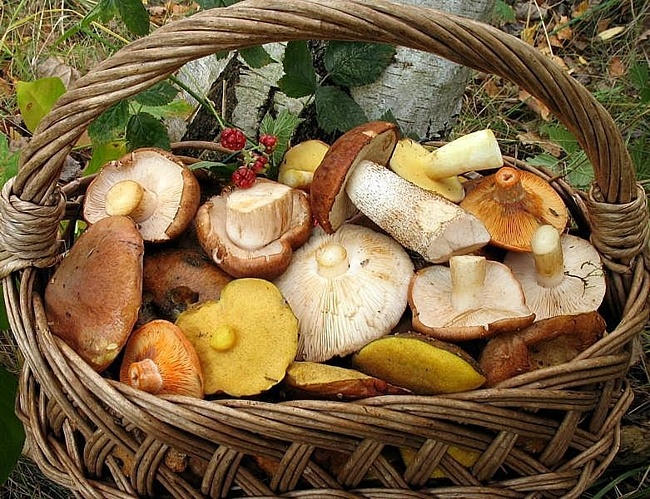 Дети: - рассматривают.Воспитатель: - послушай загадку. Попробуйте  догадаться, о чём она.Возле леса на опушке,Украшая тёмный бор,Вырос пёстрый,как Петрушка,                Ядовитый...   (мухомор)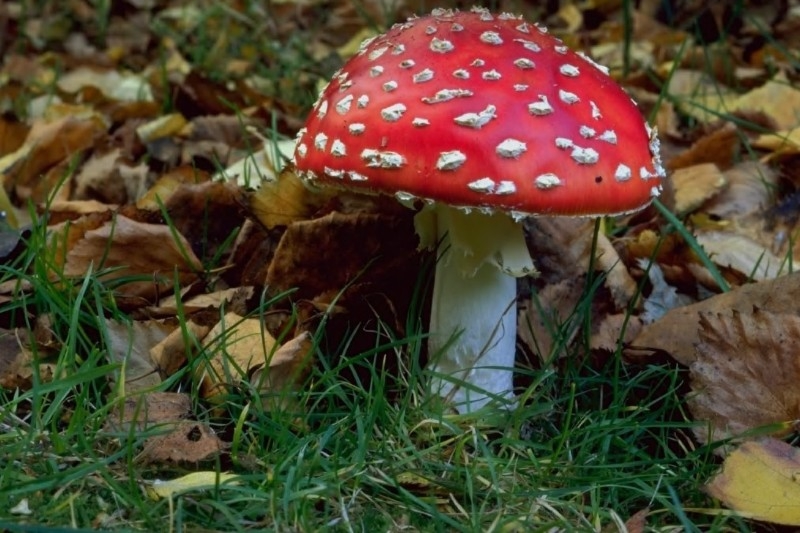 Воспитатель: - правильно, это гриб мухомор!Показывает детям игрушечный мухомор или картинку с его изображением.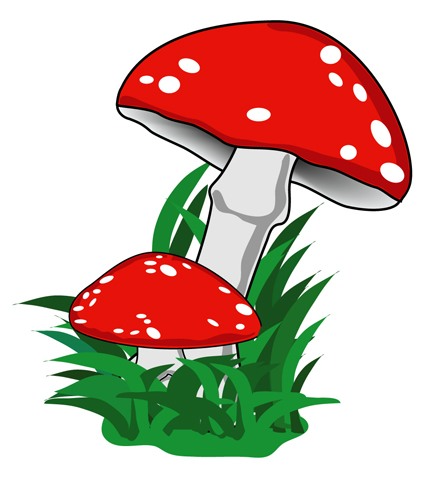 - Давай  внимательно рассмотрим мухомор. Вот у него ножка. А это шляпка. А что у мухомора на шляпке? Белые крапинки.Дайте детям заготовку с изображением мухомора и белый пластилин.Воспитатель: -	Посмотрите, у вас на картинке тоже мухомор. Только чего-то у него не хватает. Как вы думаете чего? Правильно, белых крапинок на шляпке. Давайте приделаем на шляпку мухомора белые крапинки, чтобы все узнали его, не стали срывать и есть ядовитый гриб.Предложите малышам сделать крапинки: отщипывая маленькие кусочки пластилина, большим и указательным пальцами правой руки скатать из них шарики.Пальчиковая гимнастика за столамиРаз, два, три, четыре, пять,                                            Вышли пальчики гулять.Этот пальчик в лес пошёл, Этот пальчик гриб нашёл,Этот резал,Этот ел, Ну а этот – лишь  глядел!(поочерёдное разгибание пальчиков)Воспитатель: -  а сейчас мы в лес пойдём и грибочков соберём.ФизкультминуткаМы по лесу шли-шли-шли, грибочек нашли.В кузовок положили и опять пошли.Красная шляпка, белые горошкиС виду красавец, что ни говори,Только его мы не берём в лукошко,Он опасный очень-очень, этот самый гриб.Шляпка красная, в горошек,Крепкий, стройный, взгляд в упор,На высокой белой ножке -Это, дети, МУХОМОР.Ну и задали задачу!«Гриб» - мужского рода, значит,Перед нами точно - МАЛЬЧИК.Совершенно не пойму -Юбочка,  зачем ему?Воспитатель: - вот и набрали мы полное лукошко грибов.  А сейчас мы посмотрим, у кого в лукошке есть ядовитый МУХОМОР.Затем дети продолжают лепить,  воспитатель помогает. В конце интегрированной ситуации подводятся итоги. Оформляется выставка для родителей : «Собираем мы грибы».